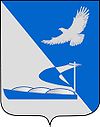 Совет муниципального образования«Ахтубинский район»РЕШЕНИЕ11.07.2019                                                                                                           №  567                     						        Об утверждении порядка предоставления субвенций из бюджета муниципального образования «Ахтубинский район» бюджетам городских, сельских поселений на выполнение государственных полномочий по осуществлению воинского учета на территориях, где отсутствуют военные комиссариатыВ соответствии со статьями 9, 142 Бюджетного кодекса Российской Федерации, статьей 19 Федерального закона от 06.10.2003 № 131-ФЗ «Об общих принципах организации местного самоуправления в Российской Федерации», статьей 9 Закона Астраханской области от 05.12.2005 № 74/2005-ОЗ «О межбюджетных отношениях в Астраханской области», Совет муниципального образования «Ахтубинский район»РЕШИЛ:Утвердить прилагаемый порядок предоставления субвенций из бюджета муниципального образования «Ахтубинский район» бюджетам городских, сельских поселений на выполнение государственных полномочий по осуществлению воинского учета на территориях, где отсутствуют военные комиссариаты (далее – Порядок).Настоящее решение опубликовать в газете «Ахтубинская правда», разместить на официальном сайте администрации МО «Ахтубинский район» и официальном сайте Совета МО «Ахтубинский район».Настоящее решение вступает в силу со дня его официального опубликования.Председатель Совета                                                                              С.Н. НовакГлава муниципального образования                                              А.А. Кириллов                                                                                                         Приложение  к решению Совета МО «Ахтубинский район»              от  11.07.2019   № 567Порядокпредоставления субвенций из бюджета муниципального образования «Ахтубинский район» бюджетам городских, сельских поселений на выполнение государственных полномочий по осуществлению воинского учета на территориях, где отсутствуют военные комиссариатыНастоящий Порядок предоставления субвенций из бюджета муниципального образования «Ахтубинский район» бюджетам городских, сельских поселений на выполнение государственных полномочий по осуществлению воинского учета на территориях, где отсутствуют военные комиссариаты (далее – Порядок) устанавливает порядок и условия предоставления субвенций бюджетам городских, сельских поселений на выполнение государственных полномочий по осуществлению воинского учета на территориях, где отсутствуют военные комиссариаты из бюджета муниципального образования «Ахтубинский район.Распределение субвенций между муниципальными образованиями Ахтубинского района осуществляется в целях обеспечения финансирования расходов, предусмотренных на реализацию переданных органам местного самоуправления поселений (далее – органы местного самоуправления) государственных полномочий по ведению первичного воинского учета в соответствии с Федеральным законом от 28 марта 1998 г. N 53-ФЗ «О воинской обязанности и военной службе» (далее - субвенции).2. Местным бюджетам из бюджета муниципального образования «Ахтубинский район» предоставляются субвенции в целях финансового обеспечения расходных обязательств муниципальных образований, возникающих при выполнении государственных полномочий Российской Федерации, переданных для осуществления органам местного самоуправления в установленном порядке.3. Субвенции местным бюджетам формируются за счет субвенций из бюджета Астраханской области, финансовое обеспечение которых осуществляется за счет субвенций из федерального бюджета на осуществление органами местного самоуправления отдельных полномочий федеральных органов государственной власти.4. Субвенции местным бюджетам из бюджета муниципального образования «Ахтубинский район», полученных муниципальным районом в виде субвенций из бюджета Астраханской области, финансовое обеспечение которых осуществляется за счет субвенций из федерального бюджета, расходуются в порядке, установленном Правительством Российской Федерации.5. Объем межбюджетных трансфертов на выполнение государственных полномочий по осуществлению воинского учета на территориях, где отсутствуют военные комиссариаты, из бюджета муниципального образования «Ахтубинский район определяется в соответствии с методикой согласно приложению № 13 к Закону Астраханской области от 05.12.2005 № 74/2005-ОЗ «О межбюджетных отношениях в Астраханской области».6. Объем субвенций местным бюджетам из бюджета муниципального образования «Ахтубинский район» и их распределение по каждому муниципальному образованию утверждается решением представительного органа муниципального образования «Ахтубинский район» о бюджете муниципального образования «Ахтубинский район».Верно: